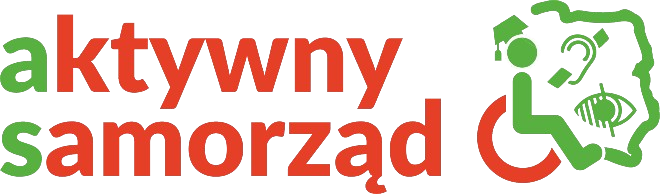 Data wpływu: Nr sprawy: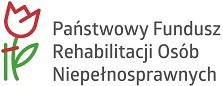 Moduł II – pomoc w uzyskaniu wykształcenia na poziomie wyższymWNIOSEK „M-II”o dofinansowanie ze środków PFRON w ramach programu„Aktywny samorząd”Znak „X” oznacza wybraną pozycję przez Wnioskodawcę na liście opcji możliwych do wyboru.Do wniosku należy dołączyć skan pełnomocnictwa umieszczając go na liście załączników.Jako pełnomocnik oświadczam, iż nie jestem i w ciągu ostatnich 3 lat nie byłem właścicielem, współwłaścicielem, przedstawicielem prawnym (pełnomocnikiem) lub handlowym, członkiem organów nadzorczych bądź zarządzających lub pracownikiem firm(y), oferujących sprzedaż towarów/usług będących przedmiotem wniosku ani nie jestem i nie byłem w żaden inny sposób powiązany z zarządem tych firm poprzez np.: związki gospodarcze, rodzinne, osobowe itp.Taki sam jak adres zamieszkaniaWypełniamy tylko wtedy, gdy Wnioskodawca składa wniosek jako rodzic/opiekun prawny niepełnoletniego dziecka/niepełnoletniego podopiecznego lub jako rodzic/opiekun prawny pełnoletniego dziecka/pełnoletniego podopiecznego.Nie dotyczy05-R – narząd ruchuwnioskodawca lub dziecko/podopieczny porusza się przy pomocy wózka inwalidzkiegodysfunkcja obu kończyn górnych04-O – narząd wzrokuosoba niewidomaosoba głuchoniewidomaInne przyczyny niepełnosprawności wynikające z orzeczenia (proszę zaznaczyć właściwy kod/symbol):01-U – upośledzenie umysłowe02-P – choroby psychiczne03-L – zaburzenia głosu, mowy i choroby słuchuosoba głuchaosoba głuchoniema06-E – epilepsja07-S – choroby układu oddechowego i krążenia08-T – choroby układu pokarmowego09-M – choroby układu moczowo-płciowego10-N – choroby neurologiczne11-I – inne:12-C – całościowe zaburzenia rozwojowe	AKTYWNOŚĆ ZAWODOWA WNIOSKODAWCY LUB DZIECKA/PODOPIECZNEGO	Danymi dziecka/podopiecznego wypełniamy tylko wtedy, gdy Wnioskodawca składa wniosek jako rodzic/opiekun prawny niepełnoletniego dziecka/niepełnoletniego podopiecznego lub jako rodzic/opiekun prawny pełnoletniego dziecka/pełnoletniego podopiecznego. Jeśli Wnioskodawca składa wniosek we własnym imieniu, wypełniamy danymi Wnioskodawcy.nie dotyczynieaktywna/y zawodowobezrobotna/y (zarejestrowana/y w Powiatowym Urzędzie Pracy)Okres zarejestrowania w Powiatowym Urzędzie Pracy (w pełnych miesiącach):poszukująca/y pracy (zarejestrowana/y w Powiatowym Urzędzie Pracy i niezatrudniony)zatrudnionyCzy Wnioskodawca posiada wymagalne zobowiązania wobec PFRON:tak  nieCzy Wnioskodawca posiada wymagalne zobowiązania wobec Realizatora programu:tak  nieJeżeli tak, proszę podać rodzaj i wysokość (w zł) wymagalnego zobowiązania:Uwaga! Za „wymagalne zobowiązanie” należy rozumieć zobowiązanie, którego termin zapłaty upłynął. Więcej informacji na temat pojęcia „wymagalne zobowiązania” znajduje się w definicjach pojęć określonych w aktualnym dokumencie pn. „Kierunki działań (…)”.Wnioskodawca otrzyma/ł na pokrycie kosztów wskazanych w poniższej tabeli (tabela na stronie 8 i kolejnych) dofinansowanie (stypendium celowe, np. na pokrycie kosztów czesnego) z innych źródeł, tj. ze środków pochodzących z budżetu państwa, z budżetów jednostek samorządu terytorialnego, ze środków własnych szkół i uczelni oraz z funduszy strukturalnych, innych:tak  nieJeżeli tak, należy podać rodzaj kosztu jaki został/zostanie dofinansowany z innych źródeł (należy podać nazwę źródła i wysokości pomocy), formę, kierunek nauki, w ramach której Wnioskodawca otrzyma/ł dofinansowanie w okresie objętym dofinansowaniem ze środków PFRON:Czy Wnioskodawca ciągu ostatnich 3 lat był stroną umowy dofinansowania ze środków PFRON i rozwiązanej z przyczyn leżących po jego stronie:tak  niefirma handlowamediaRealizator programuPFRONinne, jakie:	ŚREDNI DOCHÓD	Wnioskodawca prowadzi gospodarstwo domowe:indywidualne  wspólneŚredni miesięczny dochód netto na osobę w gospodarstwie Wnioskodawcy:Średni dochód (przeciętny miesięczny dochód wnioskodawcy) - dochód netto w przeliczeniu na jedną osobę w gospodarstwie domowym wnioskodawcy, o jakim mowa w ustawie z dnia 28 listopada 2003 roku o świadczeniach rodzinnych, obliczony za kwartał poprzedzający kwartał, w którym złożono wniosek; dochody z różnych źródeł sumują się; w przypadku działalności rolniczej – dochód ten oblicza się na podstawie wysokości przeciętnego dochodu z pracy w indywidualnych gospodarstwach rolnych z 1 ha przeliczeniowego w 2021 r. (Obwieszczenie Prezesa Głównego Urzędu Statystycznego z dnia 23 września 2022 r., według wzoru: [(3.288 zł x liczba hektarów)/12]/ liczba osób w gospodarstwie domowym wnioskodawcy.Dodatkowe informacje dotyczące sposobu ustalania wysokości dochodu znajdują się w dokumencie Dokument_5_Wyjasnienia_dot_ustalania_wysokosci_dochodu.pdf dostępnym wraz z dokumentacją dla naboru.Proszę o zwolnienie z wymogu złożenia oświadczenia o wysokości przeciętnego miesięcznego dochodu (…), gdyż nie zamierzam korzystać z preferencji w zakresie kolejności realizacji wniosku lub z ewentualnego zwiększenia kwoty dofinansowania. (Odmowa wskazania wysokości dochodu wiąże się z brakiem możliwości skorzystania z preferencji w zakresie kolejności realizacji wniosku lub z ewentualnego zwiększenia kwoty dofinansowania).Czy Wnioskodawca otrzymał dofinansowanie z PFRON na ten sam semestr:tak   nieWnioskodawca pobiera naukę także na innym kierunku:Wypełnia Wnioskodawca, który ubiega się o zwiększenie dodatku z tytułu pobierania nauki na więcej niż jednym kierunku. Jeżeli Wnioskodawca ubiega się również o dofinansowanie czesnego na dodatkowym kierunku studiów, to należy we wniosku podać dane kolejnej formy kształcenia (przycisk "Dodaj nową formę kształcenia"). Każda udzielona pomoc obniża limit semestrów, do których można otrzymać dofinansowanie.tak	 nie	WNIOSKOWANA KWOTA DOFINANSOWANIA (NA PÓŁROCZE)	Wnioskodawca stara się o dofinansowanie opłaty za przeprowadzenie przewodu doktorskiego:tak   nieWnioskodawca stara się o dofinansowanie opłaty za naukę (czesne):tak   nieWnioskodawca stara się o dodatek na pokrycie kosztów kształcenia:tak   nieMaksymalna przyznana kwota dodatku na pokrycie kosztów kształcenia:Może być równa kwocie wnioskowanej w przypadku gdy:Wnioskodawca pobiera naukę na studiach III stopnia (doktoranckich)Wnioskodawca pobiera naukę na studiach II stopnia (magisterskich uzupełniających)Wnioskodawca pobiera naukę co najmniej na trzecim roku nauki w ramach wszystkich form edukacjiMoże stanowić do 75 % kwoty wnioskowanej w przypadku gdy:Wnioskodawca pobiera naukę w ramach form kształcenia trwających tylko jeden rokWnioskodawca pobiera naukę na drugim roku nauki w ramach wszystkich form edukacjiMoże stanowić do 50% kwoty wnioskowanej w przypadku gdy:Wnioskodawca pobiera naukę na pierwszym roku nauki w ramach wszystkich form edukacji. W kolumnie: "Wnioskowana kwota dofinansowania" Wnioskodawca wypełnia te wiersze, które go dotyczą.Wnioskodawca pobiera naukę także na innym kierunku:Wypełnia Wnioskodawca, który ubiega się o zwiększenie dodatku z tytułu pobierania nauki na więcej niż jednym kierunku. Jeżeli Wnioskodawca ubiega się również o dofinansowanie czesnego na dodatkowym kierunku studiów, to należy we wniosku podać dane kolejnej formy kształcenia (przycisk "Dodaj nową formę kształcenia"). Każda udzielona pomoc obniża limit semestrów, do których można otrzymać dofinansowanie. tak	 nieWnioskodawca pobiera naukę także na innym kierunku:Wypełnia Wnioskodawca, który ubiega się o zwiększenie dodatku z tytułu pobierania nauki na więcej niż jednym kierunku. Jeżeli Wnioskodawca ubiega się również o dofinansowanie czesnego na dodatkowym kierunku studiów, to należy we wniosku podać dane kolejnej formy kształcenia (przycisk "Dodaj nową formę kształcenia"). Każda udzielona pomoc obniża limit 20 semestrów, do których można otrzymać dofinansowanie. tak	 nieWnioskodawca nie mogący pisać, lecz mogący czytać, zamiast podpisu może uczynić na dokumencie tuszowy odcisk palca, a obok tego odcisku inna osoba wypisze jej imię i nazwisko umieszczając swój podpis; zamiast Wnioskodawcy może także podpisać się inna osoba, z tym że jej podpis musi być poświadczony przez notariusza lub wójta (burmistrza, prezydenta miasta), starostę lub marszałka województwa z zaznaczeniem, że podpis został złożony na życzenie nie mogącego pisać, lecz mogącego czytać.DANE WNIOSKODAWCYROLA WNIOSKODAWCYDANE WNIOSKODAWCYROLA WNIOSKODAWCYNazwa polaZawartośćWnioskodawca składa wniosek:we własnym imieniujako rodzic/opiekun prawny niepełnoletniego dziecka/niepełnoletniego podopiecznegojako rodzic/opiekun prawny pełnoletniego dziecka/pełnoletniego podopiecznegojako przedstawiciel ustawowy (z wyjątkiem rodzica/opiekuna prawnego)na mocy pełnomocnictwa poświadczonego notarialniena mocy pełnomocnictwa niepoświadczonego notarialniePostanowieniem Sądu:Z dnia:Sygnatura akt:Na mocy pełnomocnictwa poświadczonego / niepoświadczonego notarialnie z dnia:Imię i nazwisko notariusza:Repertorium nr:Zakres pełnomocnictwa:pełen zakres czynności związanych z aplikowaniem o wsparciedo rozliczenia dofinansowaniado zawarcia umowydo udzielania dodatkowych wyjaśnień i uzupełnienia wnioskudo złożenia wnioskuinneDANE PERSONALNE WNIOSKODAWCYDANE PERSONALNE WNIOSKODAWCYNazwa polaZawartośćImię:Drugie imię:Nazwisko:PESEL:Data urodzenia:Płeć:kobieta   mężczyznaADRES ZAMIESZKANIA I DANE KONTAKTOWEADRES ZAMIESZKANIA I DANE KONTAKTOWENazwa polaZawartośćWojewództwo:Powiat:Gmina:Miejscowość:Ulica:Numer domu:Numer lokalu:Kod pocztowy:Poczta:Rodzaj miejscowości:miasto powyżej 5 tys. mieszkańcówmiasto do 5 tys. mieszkańcówwieśNumer telefonu:Adres email:ADRES KORESPONDENCYJNYADRES KORESPONDENCYJNYNazwa polaZawartośćWojewództwo:Powiat:Gmina:Ulica:Nr domu:Nr lokalu:Miejscowość:Kod pocztowy:Poczta:Nazwa polaZawartośćImię:Drugie imię:Nazwisko:PESEL:Data urodzenia:Płeć:kobieta   mężczyznaADRES ZAMIESZKANIA I DANE KONTAKTOWE PODOPIECZNEGO/MOCODAWCYADRES ZAMIESZKANIA I DANE KONTAKTOWE PODOPIECZNEGO/MOCODAWCYNazwa polaZawartośćWojewództwo:Powiat:Gmina:Ulica:Numer domu:Numer lokalu:Miejscowość:Kod pocztowy:Poczta:Rodzaj miejscowości:miasto powyżej 5 tys. mieszkańcówmiasto do 5 tys. mieszkańcówwieśNumer telefonu:Adres email:STAN PRAWNY DOTYCZĄCY NIEPEŁNOSPRAWNOŚCI WNIOSKODAWCY LUB DZIECKA/PODOPIECZNEGOSTAN PRAWNY DOTYCZĄCY NIEPEŁNOSPRAWNOŚCI WNIOSKODAWCY LUB DZIECKA/PODOPIECZNEGONazwa polaZawartośćOsoba w wieku do 16 lat posiadająca orzeczenie o niepełnosprawności:taknieStopień niepełnosprawności:znacznyumiarkowanylekkinie dotyczyOrzeczenie dotyczące niepełnosprawności ważne jest:bezterminowookresowo – do dnia:Numer orzeczenia:Grupa inwalidzka:I grupaII grupaIII grupanie dotyczyNiezdolność do pracy:Osoby całkowicie niezdolne do pracy i niezdolne do samodzielnej egzystencjiOsoby całkowicie niezdolne do pracyOsoby częściowo niezdolne do pracynie dotyczyDanymi dziecka/podopiecznego wypełniamy tylko wtedy, gdy Wnioskodawca składa wniosek jako rodzic/opiekun prawny niepełnoletniego dziecka/niepełnoletniego podopiecznego lub jako rodzic/opiekun prawny pełnoletniego dziecka/pełnoletniego podopiecznego. Jeśli Wnioskodawca składa wniosek we własnym imieniu, wypełniamy danymi Wnioskodawcy.Danymi dziecka/podopiecznego wypełniamy tylko wtedy, gdy Wnioskodawca składa wniosek jako rodzic/opiekun prawny niepełnoletniego dziecka/niepełnoletniego podopiecznego lub jako rodzic/opiekun prawny pełnoletniego dziecka/pełnoletniego podopiecznego. Jeśli Wnioskodawca składa wniosek we własnym imieniu, wypełniamy danymi Wnioskodawcy.RODZAJ NIEPEŁNOSPRAWNOŚCIRODZAJ NIEPEŁNOSPRAWNOŚCINazwa polaZawartośćNiepełnosprawność jest sprzężona (u osoby występuje więcej niż jedna przyczyna wydania orzeczenia o stopniu niepełnosprawności).Niepełnosprawność sprzężona musi być potwierdzona w posiadanym orzeczeniu dot. niepełnosprawności:tak  nieLiczba przyczyn niepełnosprawności (jeśli dotyczy):2 przyczyny3 przyczynyINFORMACJE DOTYCZĄCE ZATRUDNIENIA OSOBY MAJĄCEJ UZYSKAĆ POMOCINFORMACJE DOTYCZĄCE ZATRUDNIENIA OSOBY MAJĄCEJ UZYSKAĆ POMOCINFORMACJE DOTYCZĄCE ZATRUDNIENIA OSOBY MAJĄCEJ UZYSKAĆ POMOCINFORMACJE DOTYCZĄCE ZATRUDNIENIA OSOBY MAJĄCEJ UZYSKAĆ POMOCForma zatrudnieniaOd dniaNa czas nieokreślonyDo dniastosunek pracy na podstawie umowy o pracętak  niestosunek pracy na podstawie powołania, wyboru, mianowania oraz spółdzielczej umowy o pracętak  nieumowa cywilnoprawnatak  niestaż zawodowytak  niedziałalność gospodarczatak  niedziałalność rolniczatak  niewolontariat na podstawie porozumienia - porozumienie z korzystającym powinno obejmować co najmniej 6 miesięcy i trwać na dzień złożenia wniosku oraz zawarcia umowy dofinansowaniatak  nieINFORMACJE O KORZYSTANIU ZE ŚRODKÓW PFRONINFORMACJE O KORZYSTANIU ZE ŚRODKÓW PFRONINFORMACJE O KORZYSTANIU ZE ŚRODKÓW PFRONINFORMACJE O KORZYSTANIU ZE ŚRODKÓW PFRONINFORMACJE O KORZYSTANIU ZE ŚRODKÓW PFRONINFORMACJE O KORZYSTANIU ZE ŚRODKÓW PFRONCzy wnioskodawca korzystał ze środków PFRON na dofinansowanie do edukacji na poziomie wyższym:tak   nieCzy wnioskodawca korzystał ze środków PFRON na dofinansowanie do edukacji na poziomie wyższym:tak   nieCzy wnioskodawca korzystał ze środków PFRON na dofinansowanie do edukacji na poziomie wyższym:tak   nieCzy wnioskodawca korzystał ze środków PFRON na dofinansowanie do edukacji na poziomie wyższym:tak   nieCzy wnioskodawca korzystał ze środków PFRON na dofinansowanie do edukacji na poziomie wyższym:tak   nieCzy wnioskodawca korzystał ze środków PFRON na dofinansowanie do edukacji na poziomie wyższym:tak   nieData otrzymania dofinansowania (dzień, miesiąc, rok)Rok studiówSemestrForma studiówWydziałKierunekCzy Wnioskodawca korzystał z dofinansowania ze środków PFRON w ramach innych zadań niż dofinansowanie do edukacji w ciągu ostatnich 3 lat (przed rokiem, w którym złożony został wniosek o dofinansowanie):tak   nieCzy Wnioskodawca korzystał z dofinansowania ze środków PFRON w ramach innych zadań niż dofinansowanie do edukacji w ciągu ostatnich 3 lat (przed rokiem, w którym złożony został wniosek o dofinansowanie):tak   nieCzy Wnioskodawca korzystał z dofinansowania ze środków PFRON w ramach innych zadań niż dofinansowanie do edukacji w ciągu ostatnich 3 lat (przed rokiem, w którym złożony został wniosek o dofinansowanie):tak   nieCzy Wnioskodawca korzystał z dofinansowania ze środków PFRON w ramach innych zadań niż dofinansowanie do edukacji w ciągu ostatnich 3 lat (przed rokiem, w którym złożony został wniosek o dofinansowanie):tak   nieCzy Wnioskodawca korzystał z dofinansowania ze środków PFRON w ramach innych zadań niż dofinansowanie do edukacji w ciągu ostatnich 3 lat (przed rokiem, w którym złożony został wniosek o dofinansowanie):tak   nieCzy Wnioskodawca korzystał z dofinansowania ze środków PFRON w ramach innych zadań niż dofinansowanie do edukacji w ciągu ostatnich 3 lat (przed rokiem, w którym złożony został wniosek o dofinansowanie):tak   nieZadanieZadanieZadanieZadanieKwota dofinansowaniaKwota dofinansowaniaZobowiązania wobec PFRON i Realizatora programuZobowiązania wobec PFRON i Realizatora programuZobowiązania wobec PFRON i Realizatora programuZobowiązania wobec PFRON i Realizatora programuZobowiązania wobec PFRON i Realizatora programuZobowiązania wobec PFRON i Realizatora programuI. KierunekI. Kierunekjednolite studia magisterskiestudia pierwszego stopniastudia drugiego stopniastudia podyplomowestudia doktoranckienauka w kolegium pracowników służb społecznychnauka w kolegium nauczycielskimnauka w nauczycielskim kolegium języków obcychnauka w szkole policealnejnauka w uczelni zagranicznejstaż zawodowy za granicą w ramach programów Unii Europejskiejprzeprowadzenie przewodu doktorskiego (dot. osób, nie będących uczestnikami studiów doktoranckich)szkoła doktorskaNazwa polaZawartośćNauka za pośrednictwem Internetu:tak	 nieWnioskodawca pobiera naukę odpłatnie:tak	 nieWnioskodawca ponosi koszty z tytułu pobierania nauki poza miejscem zamieszkania:tak	 nieRok akademicki/szkolny:Semestr nauki:Data rozpoczęcia semestru:Data zakończenia semestru:Liczba semestrów ogółem na kierunku:Data rozpoczęcia nauki na kierunku:Data zakończenia nauki na kierunku:Przewidywana data zakończenia studiów doktoranckich/zakończenia przewodu:Uwagi/dodatkowe informacjeDANE UCZELNI/SZKOŁYI. KierunekDANE UCZELNI/SZKOŁYI. KierunekNazwa polaZawartośćRodzaj uczelni: uczelnia wyższa  uczelnia wyższa zagraniczna  innaPełna nazwa szkoły (uczelnia wyższa):Dane adresowe szkoły (uczelnia wyższa zagraniczna):Pełna nazwa szkoły (uczelnia inna):Województwo:Powiat:Miejscowość:Kod pocztowy:Ulica:Nr budynku:Telefon:Adres WWW:Wydział:Kierunek:Specjalność:DANE UCZELNI/SZKOŁYInny kierunekDANE UCZELNI/SZKOŁYInny kierunekNazwa polaZawartośćRodzaj uczelni: uczelnia wyższa  uczelnia wyższa zagraniczna  innaPełna nazwa szkoły (uczelnia wyższa):Dane adresowe szkoły (uczelnia wyższa zagraniczna):Pełna nazwa szkoły (uczelnia inna):Województwo:Powiat:Miejscowość:Kod pocztowy:Ulica:Nr budynku:Telefon:Adres WWW:Wydział:Kierunek:Specjalność:KosztKwota wnioskowanaCałkowity koszt opłaty:Kwota uzyskanego dofinansowania kosztów opłaty za przeprowadzenie przewodu doktorskiego - z innych źródeł:Udział własny w kosztach opłaty:Wnioskowana kwota dofinansowania:KosztKwota wnioskowanaCałkowity koszt opłaty za naukę (czesne):Kwota uzyskanego dofinansowania kosztu opłaty za naukę (czesne) – z innych źródeł:Udział własny w kosztach opłaty:Wnioskowana kwota dofinansowania:Dodatek na pokrycie innych kosztów kształcenia - niezależnie od liczby kierunków/form kształceniaMaksymalna kwota dofinansowania, zgodnie z zasadami programuKwota wnioskowanaPodstawowa kwota dodatku (1.100 zł - dla Wnioskodawców pobierających naukę w szkole policealnej lub kolegium, 1.650 zł - dla pozostałych Wnioskodawców):1100 zł lub 1650 złZwiększenie, gdy Wnioskodawca posiada podpis elektroniczny lub Profil Zaufany na platformie ePUAP i składa wniosek o dofinansowanie do edukacji w Systemie SOW – wsparcie jednorazowe, tylko dla Wnioskodawców, którzy korzystają z tego zwiększenia po raz pierwszy:880 złZwiększenie w sytuacjach, które określił Realizator programu (PCPR) - kryteria dostępne u Realizatora programu:770 złZwiększenie, gdy Wnioskodawca ponosi koszty z tytułu pobierania nauki poza miejscem zamieszkania:550 złZwiększenie, gdy Wnioskodawca posiada aktualną (ważną) Kartę Dużej Rodziny:330 złZwiększenie, gdy Wnioskodawca pobiera naukę jednocześnie na dwóch (lub więcej) kierunkach studiów/nauki:330 złZwiększenie w przypadku studiów/nauki w przyspieszonym trybie:220 złZwiększenie, gdy Wnioskodawcą jest osobą poszkodowaną w 2023 lub w 2024 roku w wyniku działania żywiołu lub innych zdarzeń losowych:330 złZwiększenie, gdy Wnioskodawca korzysta z usług tłumacza języka migowego:330 złZwiększenie w przypadku, gdy wnioskodawca w poprzednim semestrze pobierał lub aktualnie pobiera naukę w formie zdalnej, w tym w systemie hybrydowym:550złSuma:XII. KierunekII. Kierunekjednolite studia magisterskiestudia pierwszego stopniastudia drugiego stopniastudia podyplomowestudia doktoranckienauka w kolegium pracowników służb społecznychnauka w kolegium nauczycielskimnauka w nauczycielskim kolegium języków obcychnauka w szkole policealnejnauka w uczelni zagranicznejstaż zawodowy za granicą w ramach programów Unii Europejskiejprzeprowadzenie przewodu doktorskiego (dot. osób, nie będących uczestnikami studiów doktoranckich)szkoła doktorskaseminarium doktoranckieNazwa polaZawartośćNauka za pośrednictwem Internetu:tak	 nieWnioskodawca pobiera naukę odpłatnie:tak	 nieWnioskodawca ponosi koszty z tytułu pobierania nauki poza miejscem zamieszkania:tak	 nieRok akademicki/szkolny:Semestr nauki:Data rozpoczęcia semestru:Data zakończenia semestru:Liczba semestrów ogółem na kierunku:Data rozpoczęcia nauki na kierunku:Data zakończenia nauki na kierunku:Przewidywana data zakończenia studiów doktoranckich/zakończenia przewodu:DANE UCZELNI/SZKOŁYII. KierunekDANE UCZELNI/SZKOŁYII. KierunekNazwa polaZawartośćRodzaj uczelni: uczelnia wyższa   uczelnia wyższa zagraniczna  innaPełna nazwa szkoły (uczelnia wyższa):Pełna nazwa szkoły lub jednostki, w której otwarty został przewód doktorski:Województwo:Powiat:Miejscowość:Kod pocztowy:Ulica:Nr budynku:Telefon:Adres WWW:Wydział:Kierunek:Specjalność:DANE UCZELNI/SZKOŁYInny kierunekDANE UCZELNI/SZKOŁYInny kierunekNazwa polaZawartośćRodzaj uczelni: uczelnia wyższa   uczelnia wyższa zagraniczna  innaPełna nazwa szkoły (uczelnia wyższa):Dane adresowe szkoły (uczelnia wyższa zagraniczna):Pełna nazwa szkoły (uczelnia inna):Województwo:Powiat:Miejscowość:Kod pocztowy:Ulica:Nr budynku:Telefon:Adres WWW:Wydział:Kierunek:Specjalność:WNIOSKOWANA KWOTA DOFINANSOWANIA (NA PÓŁROCZE)WNIOSKOWANA KWOTA DOFINANSOWANIA (NA PÓŁROCZE)Wnioskodawca stara się o dofinansowanie opłaty za przeprowadzenie przewodu doktorskiego: tak   nieWnioskodawca stara się o dofinansowanie opłaty za przeprowadzenie przewodu doktorskiego: tak   nieKosztKwota wnioskowanaCałkowity koszt opłaty:Kwota uzyskanego dofinansowania kosztów opłaty za przeprowadzenie przewodu doktorskiego - z innych źródeł:Udział własny w kosztach opłaty:Wnioskowana kwota dofinansowania:Wnioskodawca stara się o dofinansowanie opłaty za naukę (czesne): tak   nieWnioskodawca stara się o dofinansowanie opłaty za naukę (czesne): tak   nieKosztKwota wnioskowanaCałkowity koszt opłaty za naukę (czesne):Kwota uzyskanego dofinansowania kosztu opłaty za naukę (czesne) – z innych źródeł:Udział własny w kosztach opłaty:Wnioskowana kwota dofinansowania:III. KierunekIII. Kierunekjednolite studia magisterskiestudia pierwszego stopniastudia drugiego stopniastudia podyplomowestudia doktoranckienauka w kolegium pracowników służb społecznychnauka w kolegium nauczycielskimnauka w nauczycielskim kolegium języków obcychnauka w szkole policealnejnauka w uczelni zagranicznejstaż zawodowy za granicą w ramach programów Unii Europejskiejprzeprowadzenie przewodu doktorskiego (dot. osób, nie będących uczestnikami studiów doktoranckich)szkoła doktorskaNazwa polaZawartośćNauka za pośrednictwem Internetu:tak	 nieWnioskodawca pobiera naukę odpłatnie:tak	 nieWnioskodawca ponosi koszty z tytułu pobierania nauki poza miejscem zamieszkania:tak	 nieRok akademicki/szkolny:Semestr nauki:Data rozpoczęcia semestru:Data zakończenia semestru:Liczba semestrów ogółem na kierunku:Data rozpoczęcia nauki na kierunku:Data zakończenia nauki na kierunku:Przewidywana data zakończenia studiów doktoranckich/zakończenia przewodu:DANE UCZELNI/SZKOŁYIII. KierunekDANE UCZELNI/SZKOŁYIII. KierunekNazwa polaZawartośćRodzaj uczelni: uczelnia wyższa  uczelnia wyższa zagraniczna  innaPełna nazwa szkoły (uczelnia wyższa):Pełna nazwa szkoły lub jednostki, w której otwarty został przewód doktorski:Województwo:Powiat:Miejscowość:Kod pocztowy:Ulica:Nr budynku:Telefon:Adres WWW:Wydział:Kierunek:Specjalność:DANE UCZELNI/SZKOŁYInny kierunekDANE UCZELNI/SZKOŁYInny kierunekNazwa polaZawartośćRodzaj uczelni: uczelnia wyższa   uczelnia wyższa zagraniczna  innaPełna nazwa szkoły (uczelnia wyższa):Dane adresowe szkoły (uczelnia wyższa zagraniczna):Pełna nazwa szkoły (uczelnia inna):Województwo:Powiat:Miejscowość:Kod pocztowy:Ulica:Nr budynku:Telefon:Adres WWW:Wydział:Kierunek:Specjalność:WNIOSKOWANA KWOTA DOFINANSOWANIA (NA PÓŁROCZE)WNIOSKOWANA KWOTA DOFINANSOWANIA (NA PÓŁROCZE)Wnioskodawca stara się o dofinansowanie opłaty za przeprowadzenie przewodu doktorskiego: tak   nieWnioskodawca stara się o dofinansowanie opłaty za przeprowadzenie przewodu doktorskiego: tak   nieKosztKwota wnioskowanaCałkowity koszt opłaty:Kwota uzyskanego dofinansowania kosztów opłaty za przeprowadzenie przewodu doktorskiego - z innych źródeł:Udział własny w kosztach opłaty:Wnioskowana kwota dofinansowania:Wnioskodawca stara się o dofinansowanie opłaty za naukę (czesne): tak   nieWnioskodawca stara się o dofinansowanie opłaty za naukę (czesne): tak   nieKosztKwota wnioskowanaCałkowity koszt opłaty za naukę (czesne):Kwota uzyskanego dofinansowania kosztu opłaty za naukę (czesne) – z innych źródeł:Udział własny w kosztach opłaty:Wnioskowana kwota dofinansowania:PODSUMOWANIEPODSUMOWANIENazwa polaZawartośćCałkowity koszt opłaty za naukę:Udział własny:Wnioskowana kwota dofinansowania na naukę:Wnioskowana kwota dofinansowania dodatku:Wnioskowana kwota dofinansowania razem:Procentowy udział własny wnioskodawcy:Udział kwoty wnioskowanej w całkowitych kosztach opłaty:INFORMACJE UZUPEŁNIAJĄCEINFORMACJE UZUPEŁNIAJĄCENazwa polaZawartośćŚrednia ocen:DANE RACHUNKU BANKOWEGO WNIOSKODAWCYDANE RACHUNKU BANKOWEGO WNIOSKODAWCYna który mogą zostać przekazane środki w przypadku pozytywnego rozpatrzenia wniosku (dopuszcza się uzupełnienie tych danych po podjęciu decyzji o przyznaniu dofinansowania)na który mogą zostać przekazane środki w przypadku pozytywnego rozpatrzenia wniosku (dopuszcza się uzupełnienie tych danych po podjęciu decyzji o przyznaniu dofinansowania)Nazwa polaZawartośćNumer rachunku bankowego:Nazwa bankuZAŁĄCZNIKI I OŚWIADCZENIA DO WNIOSKUZAŁĄCZNIKI I OŚWIADCZENIA DO WNIOSKULp.PlikMiejscowośćDataPodpis WnioskodawcyData, pieczątka i podpis pracownika przygotowującego umowę, jak też pracowników obecnych przy podpisywaniu umowy (sprawdzających wymagane dokumenty niezbędne do zawarcia umowy):Data, pieczątka i podpis kierownika właściwej jednostki organizacyjnej Realizatora programu:LISTA ZAŁĄCZNIKÓW WPROWADZONA W NABORZEListaaktualne orzeczenie o znacznym, umiarkowanym lub lekkim stopniu niepełnosprawności lub orzeczenie równoważne;wystawiony przez właściwą jednostkę organizacyjną szkoły dokument potwierdzający rozpoczęcie 
lub kontynuowanie nauki (załącznik nr 14 do wniosku), a w przypadku osób mających wszczęty przewód doktorski, które nie są uczestnikami studiów doktoranckich - dokument potwierdzający wszczęcie przewodu doktorskiego;
Uwaga! Wnioskodawca ubiegający się o dofinansowanie na pokrycie kosztów nauki na kilku formach kształcenia lub na kilku kierunkach danej formy kształcenia przedstawia odrębny dokument 
dla każdej szkoły lub kierunku nauki. W przypadku osób mających wszczęty przewód doktorski, 
które nie są uczestnikami studiów doktoranckich oraz studentów uczelni zagranicznych, dopuszcza się potwierdzenie nauki w formie dokumentu wg wzoru obowiązującego w danej szkole.oświadczenie o wysokości przeciętnego miesięcznego dochodu, stanowiące załącznik nr 1 do wniosku;oświadczenie Wnioskodawcy dotyczące środków PFRON, stanowiące załącznik nr 11;informacja dotycząca historii dofinansowań, stanowiąca załącznik nr 15 do wniosku;pełnomocnictwo poświadczone notarialnie - w przypadku reprezentowania wnioskodawcy przez pełnomocnika lub pełnomocnictwo w zwykłej formie pisemnej (dla wniosków składanych on-line przez system SOW), stanowiące załącznik nr 16 (jeśli dotyczy);w przypadku wnioskodawców, którzy są zatrudnieni - zaświadczenie o zatrudnieniu lub inny dokument potwierdzający zatrudnienie lub działalność gospodarczą lub rolniczą, zawierający informacje,
czy Wnioskodawca otrzymuje od pracodawcy dofinansowanie na pokrycie kosztów nauki, jeśli tak, 
to w jakiej wysokości, stanowiące załącznik nr 17 do wniosku;uzasadnienie i udokumentowanie występujących barier - gdy wnioskodawca ponosi dodatkowe koszty z powodu barier w poruszaniu się lub w komunikowaniu się - Kryterium Realizatora (jeśli dotyczy);Karta Dużej Rodziny (jeśli dotyczy);dokument z uczelni potwierdzający studia w przyspieszonym trybie (jeśli dotyczy);w przypadku osób poszkodowanych w 2023 lub 2024 roku w wyniku działania żywiołu lub innych zdarzeń losowych, dokument potwierdzający zdarzenie np. wystawiony przez jednostkę pomocy społecznej, Straż, Policję (jeśli dotyczy);dokument potwierdzający korzystanie z usług tłumacza migowego (jeśli dotyczy);w przypadku wnioskowania o zwiększenie czesnego do pełnej wysokości (czesne za jedno półrocze powyżej 4 400,00 zł) - pisemne uzasadnienie pod kątem atrakcyjności wybranego kierunku na otwartym rynku pracy (jeśli dotyczy).Administratorem Państwa danych osobowych jest Miejski Ośrodek Pomocy Rodzinie w Gdańsku z siedzibą przy ul. K. Leczkowa 1 A, 80-432 Gdańsk. Szczegółowe informacje dotyczące przetwarzania Państwa danych osobowych zgodnie 
z Rozporządzeniem Parlamentu Europejskiego i Rady (UE) 2016/679 z dnia 27 kwietnia 2016 r. w sprawie ochrony osób fizycznych w związku z przetwarzaniem danych osobowych (RODO) znajdują się na stronie internetowej www.mopr.gda.pl 
w zakładce „ochrona danych osobowych” oraz w siedzibie Wydziału Rehabilitacji Społecznej MOPR przy ul. K. Leczkowa 1 A. Klauzula informacyjna RODO dostępna jest również w Systemie Obsługi Wsparcia (SOW) w zakładce "Wzory załączników" pod nazwą "Klauzula informacyjna – Osoby z niepełnosprawnością".